Тема урока «Терпение и труд, всё перетрут. Согласные звуки «д», «д/», Буквы Д, д. Строчная и заглавная буквы Д, д» УМК «Школа России»»Целевые установки урока: Предметные результаты: создать условия для знакомства с согласными звуками  «д», «д/» буквами Д,д, для развития умения писать строчную  и заглавную  буквы Д,д. выделять звуки «д», «д\» в процессе звуко- буквенного анализа с опорой на рисунок и схему, характеризовать звук, сравнивать их по твёрдости и мягкости, приводить примеры слов  со звуками «д», «д/», писать под диктовку буквы, списывать с печатного шрифта.Метапредметные результаты: Регулятивные действия:Формулировать и удерживать учебную задачу, применять поставленные правила.Познавательные действия: Выделять и формулировать познавательную цель, моделировать – составление схем, анализировать звук, ставить и формулировать проблемы, контролировать и оценивать процесс и результат деятельности.Коммуникативные действия: Умение слушать и слышать; вступать в диалог, участвовать в коллективном обсуждении проблемы; развитие познавательной мотивация, интереса к новому.Личностные действия:Осознание себя как ученика, развитие чувства необходимости учения, как главного труда для ученика, развитие навыков сотрудничества при участии в совместной работе, проявление активности во взаимодействии для решения задач.Оборудование: презентация к уроку, запись песня про букву Д, запись песни «Гномики», Изображение Гномика и его дома, Музыкальная физминутка, презентация к уроку, листы зелёного картона (клумбы), цветы из самоклеющейся бумаги трёх цветов,Ход урока:1.Самоопределение к деятельности. - Здравствуйте, ребята! Дружно за руки возьмёмся и друг другу улыбнёмся!Я знаю, вы очень дружные дети. Давайте вместе постараемся сделать так, чтобы наш урок был интересным и увлекательным!2.Аналитический этап. Чтение и обсуждение темы урока.(слайд)- Давайте вспомним русские пословицы о важности и необходимости труда, с которыми мы познакомились ранее (читает ранее изученные пословицы читающий ученик)- Чтение пословиц стр. 104. Выбор пословицы, которая подходит к теме урока и обсуждение её смысла.- А какой труд важен для вас, как для учеников? (дети обсуждают свой труд, как учеников)3. Формулирование проблемы, планирование деятельностиСоздание проблемной ситуации.- чтение слогов написанных на доске за, ру, ти, …., ды. (цепочкой)- Какой слог нам было труднее всего прочитать? (последний)- Как выдумаете, почему трудно было прочитать последний слог? (Высказывания детей: потому, что мы не изучали букву д)- попробуйте сформулировать основной вопрос урока.Целеполагание- Послушайте песенку и подумайте о чём мы ещё будем говорить на уроке, что изучать. Попробуйте сформулировать цели нашего урока. (Слушают песенку про букву «Д» - в песенке речь идёт о букве «Д», к на которую похож дом Гномика.)Дети обсуждают цели урока и пытаются самостоятельно их сформулировать.(Мы сегодня будем изучать буквы Д, д. и звуки, которые они обозначают.)- Про какого сказочного героя мы услышали в песенке? (про Гномика)- Гномик пришёл к нам на урок. (вывешиваю рисунок героя и его дома) У него очень красивый дом, но он не успел посадить клумбы, а ему так хочется, чтобы рядом с его домом росли цветы. Давайте поможем Гномику. У вас на партах лежат клумбы (листы зеленого картона), которые в течение урока мы украсим красивыми цветами. Мы будем выполнять задания, оценивать свою работу. Если задание выполнено полностью правильно, то вы возьмёте красный цветок, если затруднялись и делали ошибки – оранжевый, а если задание вам показалось очень трудным и над ним ещё надо много работать – синий цветок.Вы готовы помочь Гномику? Тогда оцените, как вы справлялись с первой работой над смыслом пословицАктуализация знаний.Стр. 103. Лента букв.– Какие буквы, обозначающие гласные звуки мы с вами изучили?- Назовите буквы, которые обозначают звонкие согласные звуки?- Назовите буквы, которые обозначают глухие согласные звуки?Оцените, как вы знаете ранее изученные буквы.4.Открытие нового знанияПрезентация (на что похожа буква Д) (слайды № 2 – 5)- На что же ещё похожа буква «д» (высказывание детей)Оцените, как вы сегодня фантазировали?- Как вы думаете, на какие вопросы мы должны ответить, чтобы понять какое место в ленте букв займёт буква Д? Выдвижение   версий. (Гласный либо согласный, твёрдый или мягкий (парный  непарный), звонкий либо глухой (парный – непарный)Поиск решения Стр. 105 работа по учебнику.- Что мы должны сделать, чтобы проверить гласный звук или согласный?- Посмотрите на схемы слов «гвозди» и «два». Какой мы можем сделать вывод о мягкости и твёрдости этого звука? (высказывания детей)- Давайте прочитаем вместе слоги. Выберите слоги, где слышится мягкий д, а где твёрдый? (высказывания детей)- Что нам нужно сделать, чтобы проверить звонкий это согласный или глухой? (высказывания детей)- Сравни слова, что в них общего? Стр. 105 (выделяют общую часть в слове, наблюдают произношение слов с буквой «д» - где происходит оглушение звука /д/)Оцените, как вам удалось справиться с этой работой.Физминутка под песню «Гномики»Игра «Кто больше слов запомнит со звуком д. (слайд)Дятел клювом дуб долбил,Удивленный дрозд спросил:«Ты зачем по дубу лупишь?Очень быстро клюв затупишь.»Дятел головой качал,Другу дятел отвечал:«Крепкий клюв не затуплюЯ дупло себе долблю.»5.Развитие   умений - применение нового знания.Презентация -Чистописание. Повторение о правильности написания букв Д и д. (слайд)- Письмо слов – дома, сады, раскрашивание схем.Письмо предложения – У дома рос сад. (индивидуальная работа со слабыми учащимися)Оцените свою работу.- Как вы думаете, чтобы сад хорошо рос необходима работать в саду? Как называется профессия человека, который ухаживает за садом?- Ребята мы прочитаем ещё об одной профессии. Посмотрите на картинку стр. 104. Как называется эта профессия? Чтение сильным учеником. Рассказ учителя о профессии водолаза. - Чтение вместе цепочкой текст о водолазах. Сильный ученик текст стр. 106 «Умелые руки»Оцените свою работу.Чтение вопроса в прописи. Кто работает на дне реки?Письмо слова Водолаз и разгадывание ребуса и запись ответа.Оцените свои успехи.Загадки (презентация)- Ходит взад и вперед,Никогда не устает. (дверь)-Без пути и без дорогиХодит самый длинноногийВ тучах прячется, во мгле,Только ноги на земле. (дождь)Кто в беретке ярко красной,В черной курточке атласнойНа меня он не глядит,Все стучит, стучит, стучит. (дятел)Его весной и летомМы видели одетым,А осенью с бедняжкиСорвали все рубашки. (дерево)Тёмной он покрыт коройЛист красивый, вырезной.А на кончике ветвей  Много- много желудей     (дуб)Я удобный, очень мягкий, Вам не трудно угадать, - Любят бабушки и внуки Посидеть и полежать. (диван)- Как вы думаете, почему именно эти загадки я подобрала к этому уроку? (отгадки начинаются со звука /д/)Игра «Доскажи словечко» (презентация)У меня знакомых тьма,Не могу я счесть сама,Потому, что кто пройдет,Тот и ручку мне пожметЛюдям рада я, поверь,Я – приветливая … (дверь)У меня знакомых тьма,Не могу я счесть сама,Потому, что кто пройдет,Тот и ручку мне пожметЛюдям рада я, поверь,Я – приветливая … (дождём)- Оцените свою работу.Физминутка. (Презентация)Я удобный, очень мягкий, Вам не трудно угадать, - Любят бабушки и внуки Посидеть и полежать.Шарада. (презентация)Сперва  назови  ты  за   городом дом,В котором лишь летом  семьею живем.Две буквы к названью приставь заодно. Получится то, что решать суждено.    (Дача — задача)Кроссворд. (Презентация)Рассмотрите рисунки. Впишите в клеточки кроссворда четыре слова, которые начинаются с буквы  Д. 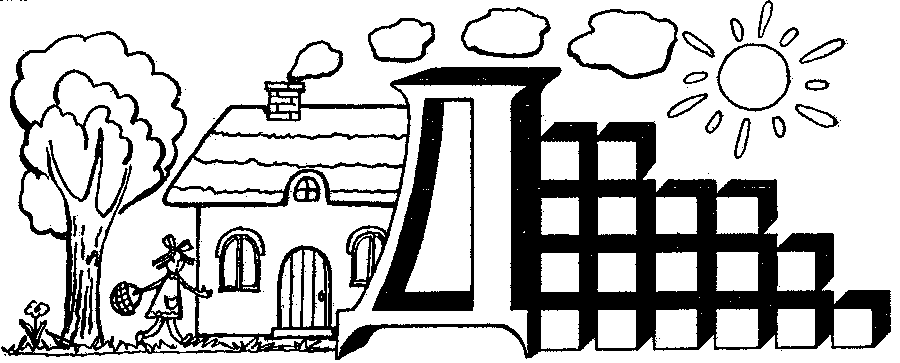 Оцените свою работу.Чтение пословиц об огороде. (презентация)Огород – для семьи доход. Что за порядок – огород без грядок. (читает читающий ученик)- Что растёт на огороде? В полях тоже выращивают овощи. Какие профессии нужны для этого? (высказывание детей)Запись предложения Дина посадила огород. (Списывание. Презентация)Оцените свою работу.7. Рефлексия учебной деятельности (итог )Какие цели мы ставили перед собой? Подумайте, что у вас получилось, над чем ещё надо поработать? Кто хотел бы поделиться своими мыслями.Оцените свою работу на уроке. Посмотрите, какие прекрасные клумбы мы с вами посадили для гномика. Он очень рад вашей помощи. Мы сегодня побывали ещё немного цветоводами. Спасибо за урок.